Об отмене особого противопожарного режима на территории Цивильского муниципального округа Чувашской РеспубликиВ связи со стабилизацией оперативной обстановки связанной с возникновением пожаров на территории Цивильского муниципального округа и их последствиями, установлением устойчивой дождливой погоды, постановлением Кабинета Министров Чувашской Республики от 16 октября 2023г. № 657 «Об отмене особого противопожарного режима на территории Чувашской Республики», администрация Цивильского муниципального округа Чувашской РеспубликиПОСТАНОВЛЯЕТ:Отменить с 17 октября 2023 года на территории Цивильского муниципального округа Чувашской Республики действия особого противопожарного режима.2. Признать утратившим силу постановление администрации Цивильского муниципального округа Чувашской Республики от 07 апреля 2023 года № 416 «Об установлении на территории Цивильского муниципального округа Чувашской Республики особого противопожарного режима».3. Настоящее постановление вступает в силу после его официального опубликования (обнародования).Глава Цивильского муниципального округа							               А.В. ИвановЧĂВАШ РЕСПУБЛИКИ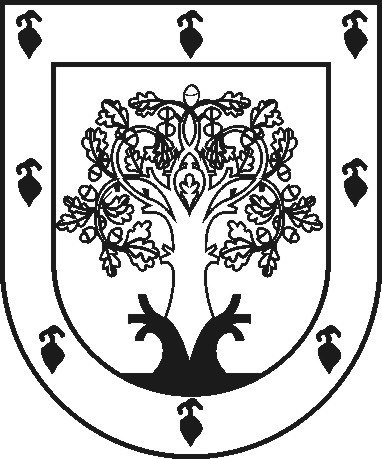 ЧУВАШСКАЯ РЕСПУБЛИКАÇĚРПӲМУНИЦИПАЛЛĂ ОКРУГĔНАДМИНИСТРАЦИЙĚЙЫШĂНУ2023ç. юпа уйӑхĕн 17-мӗшӗ № 1472Çěрпÿ хулиАДМИНИСТРАЦИЯ ЦИВИЛЬСКОГО МУНИЦИПАЛЬНОГО ОКРУГАПОСТАНОВЛЕНИЕ17 октября 2023г. № 1472город Цивильск